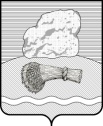 РОССИЙСКАЯ ФЕДЕРАЦИЯКалужская областьДуминичский районСельская Дума сельского поселения«СЕЛО БРЫНЬ» РЕШЕНИЕ23.01. 2024 г.                                         			                     № 02                                      Об утверждении Плана нормотворческой деятельностисельской Думы сельского поселения «Село Брынь» на первое полугодие 2024 года.Руководствуясь Уставом сельского поселения «Село Брынь», в целях контроля за деятельностью органов местного самоуправления сельского поселения  «Село Брынь» и планирования работы Сельской Думы сельского поселения «Село Брынь» Сельская Дума сельского поселения  «Село Брынь» РЕШИЛА:1. Утвердить План нормотворческой деятельности Сельской Думы сельского поселения «Село Брынь» на первое полугодие 2024 года, согласно приложению.2. Настоящее решение подлежит обнародованию и размещению в информационно-телекоммуникационной сети "Интернет" на официальном сайте органов местного самоуправления сельского поселения «Село Брынь» по адресу: https://admselobrin.ru/.3. Контроль исполнения настоящего решения оставляю за собой.Глава сельского поселения 		                              	О.Н. Кирилова			Приложениек решению Сельской Думы сельского поселения «Село Брынь» 23.01.2024 г. № 02План нормотворческой деятельности Сельской Думы сельского поселения «Село Брынь» на первое полугодие 2024 года.№№п/пНаименование нормативного правового актаСрокОтветственный12341О проведении публичных слушаний по проекту исполнения бюджета сельского поселения «Село Брынь» за 2023годмартПостоянная комиссия сельской Думы по бюджету и налогам2Об итогах публичных слушаний по проекту исполнения бюджета сельского поселения «Село Брынь» за 2023 годапрельПостоянная комиссия сельской Думы по бюджету и налогам3Об утверждении отчета об исполнении бюджета сельского поселения «Село Брынь» за 2023 годмайПостоянная комиссия сельской Думы по бюджету и налогам4Разработка и утверждение плана работы сельской Думы сельского поселения «Село Брынь» на 2 полугодие 2024 годаиюнь Постоянная комиссия сельской Думы по законодательству и депутатской этике5О внесении изменений и дополнений в Решение сельской Думы сельского поселения «Село Брынь» «Об утверждении бюджета сельского поселения «Село Брынь»  на 2024 год» и плановый период 2025 и 2026 годов»При необходимостиПостоянная комиссия сельской Думы по бюджету и налогам6Проекты решений о внесении поправок в действующие муниципальные правовые акты сельского поселения в соответствии с федеральным законодательством и законодательством Калужской областиПри необходимостиПостоянная комиссия сельской Думы по законодательству и депутатской этикеАдминистрациясельского поселения «Село Брынь»7Проекты решений сельской Думы о признании утратившими силу некоторых нормативных правовых актов При необходимостиПостоянная комиссия сельской Думы по законодательству и депутатской этикеАдминистрациясельского поселения «Село Брынь»8Принятие решений об утверждении проектов модульных  нормативно-правовых актов, предложенных прокуратурой Думиничского районаПо мере поступленияПостоянная комиссия сельской Думы по законодательству и депутатской этике